27.10.2021ж.
📌Педагогтерді аттестаттау аясында «Білімал. ПедАтт» жүйесіне бойынша нұсқаулық семинар өтті.
📌Семинар барысында:
🔖«Білімал. ПедАтт» жүйесінің артықшылықтары;
🔖«Білімал. ПедАтт» жүйесінде педагогтерді аттестаттаудың этаптары;
🔖«Білімал. ПедАтт» жүйесінде педагогтердің жұмыс тәртібі;
📌2021-2022 оқы жылында аттестаттаудан өтетін, тесттен өткен әріптестер нұсқаулықпен танысты;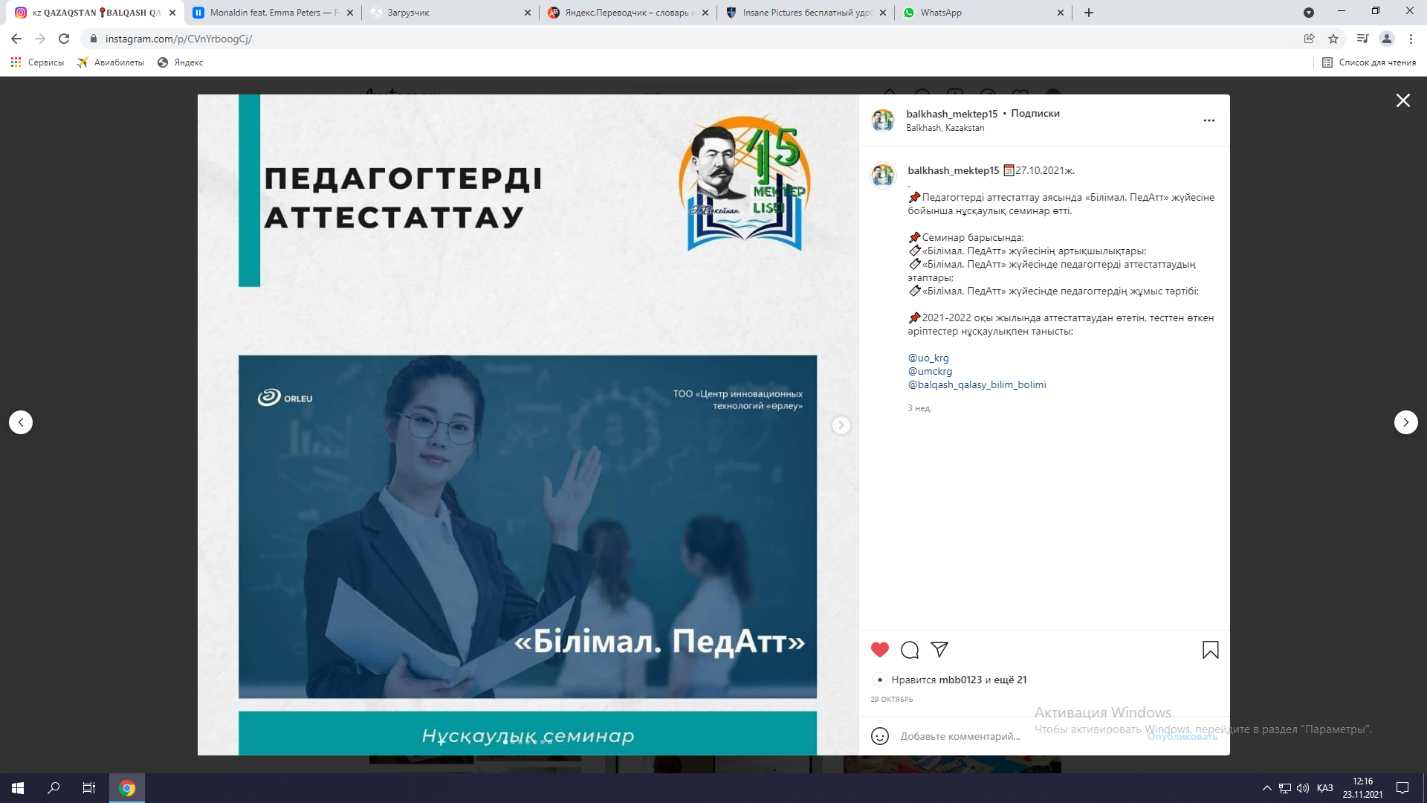 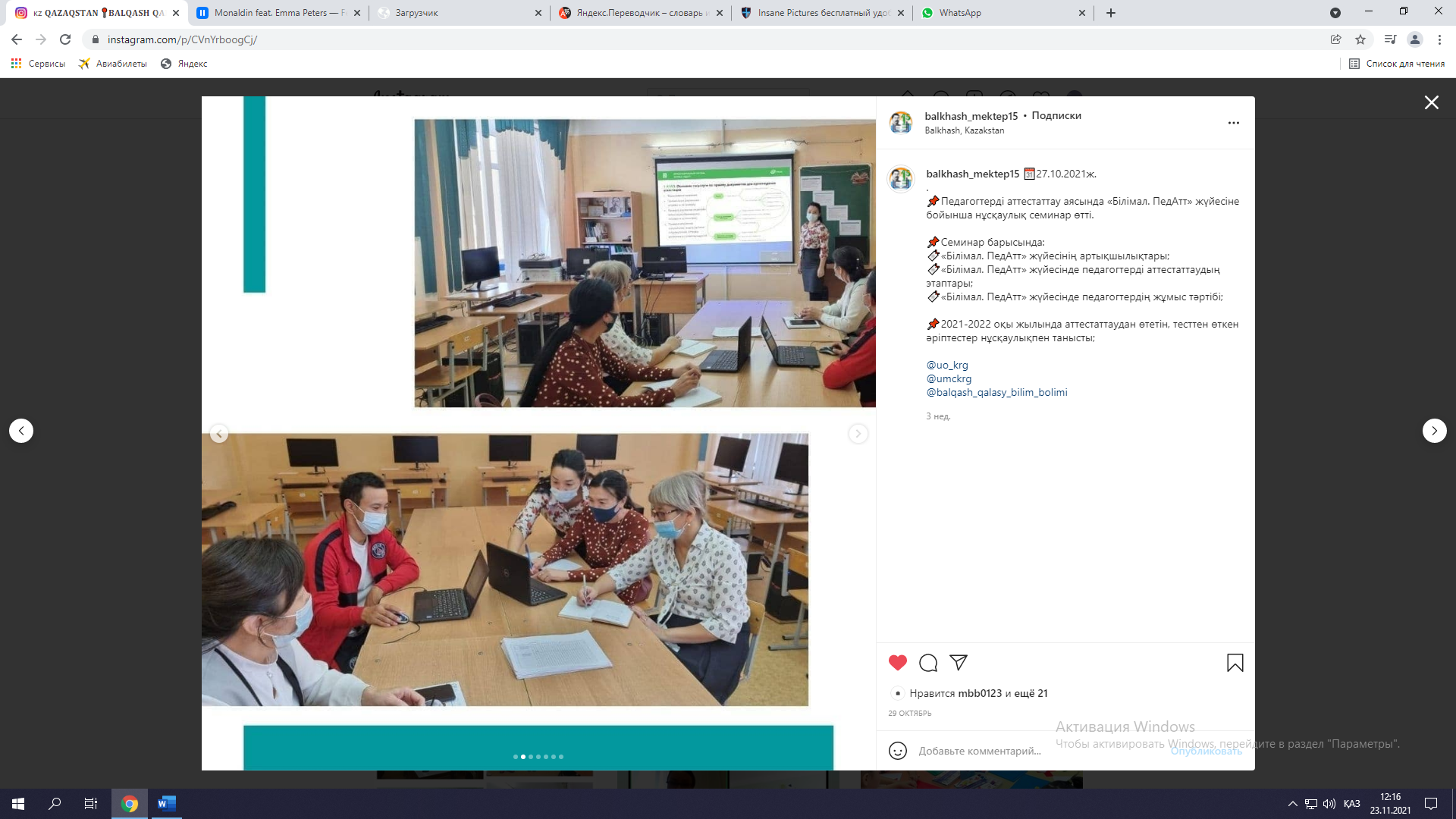 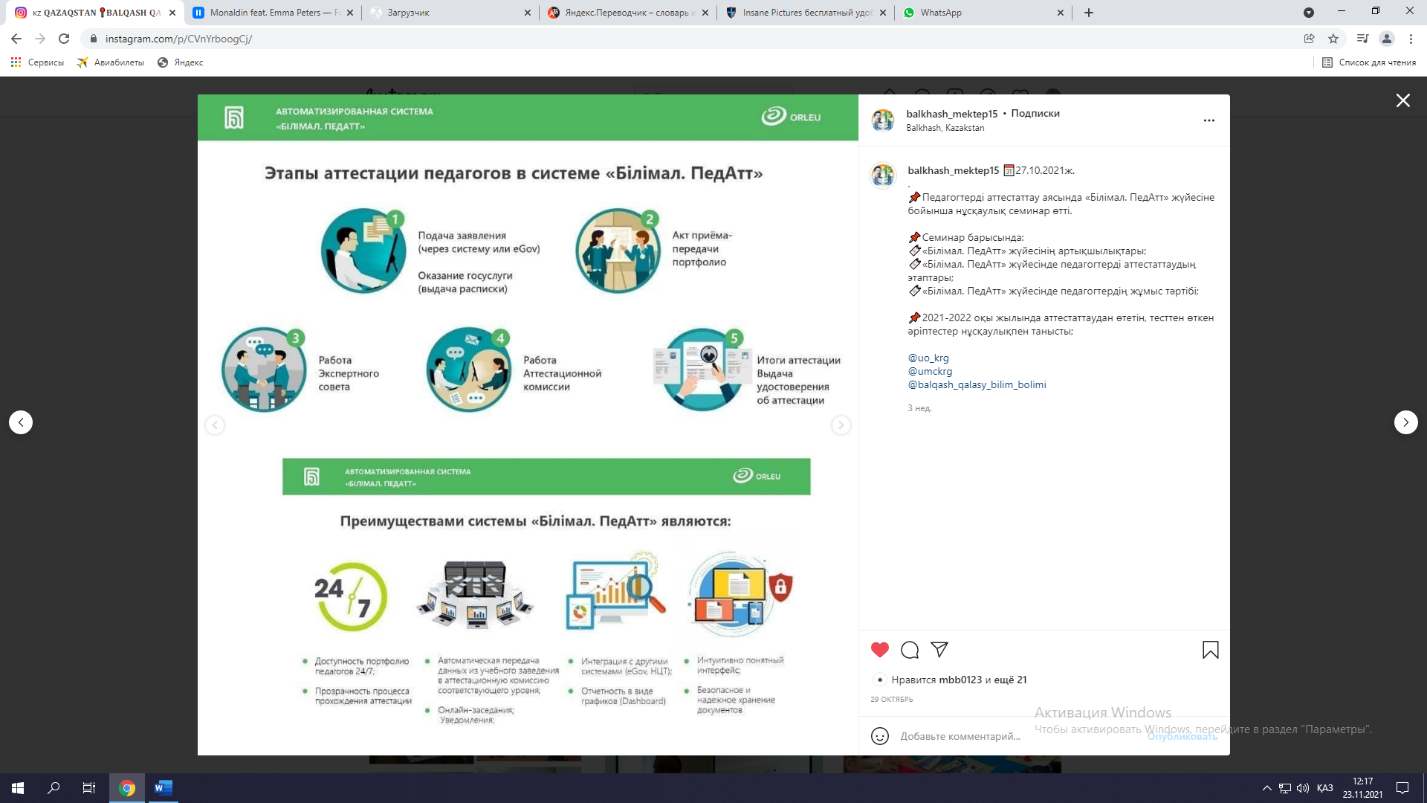 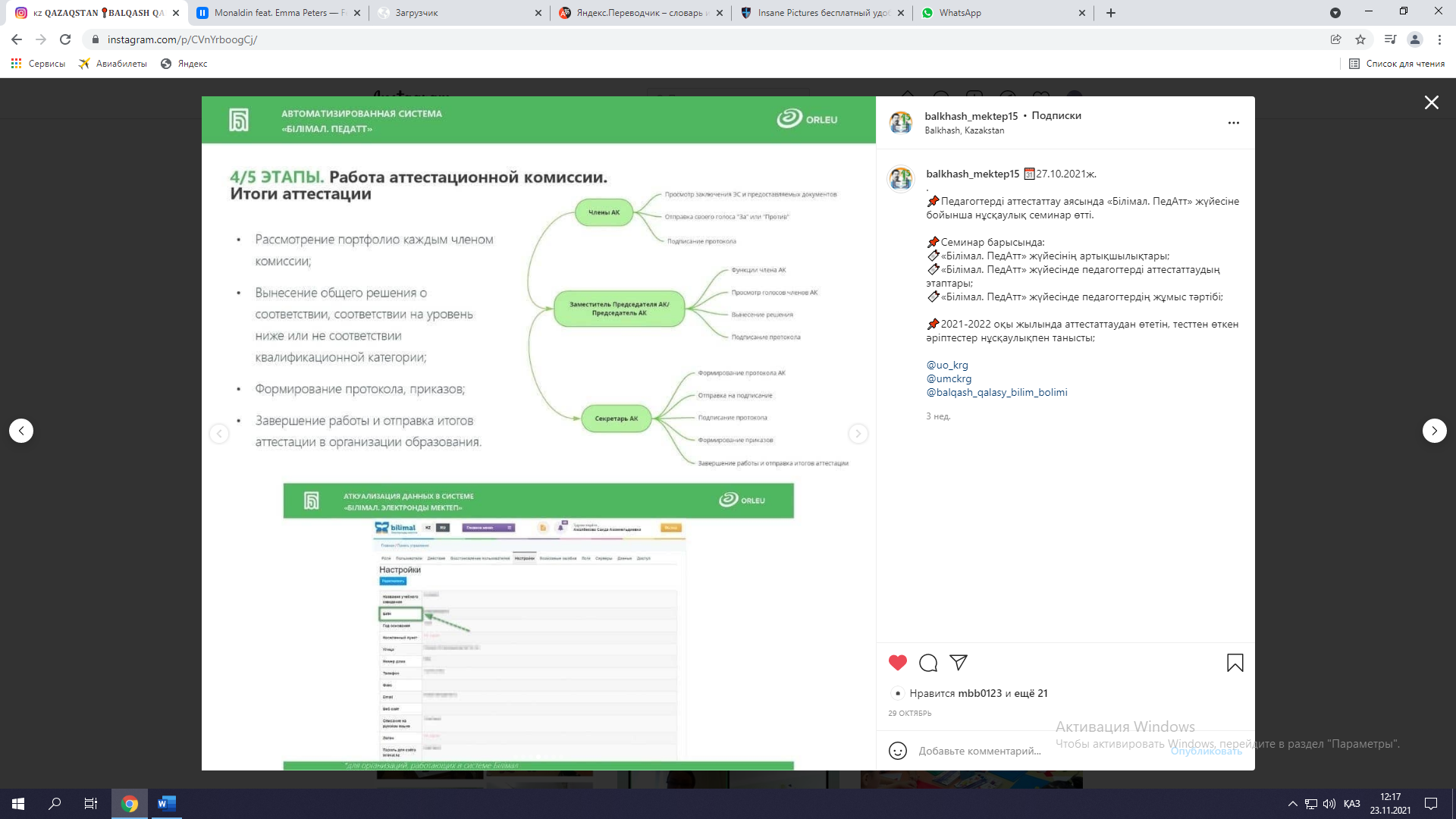 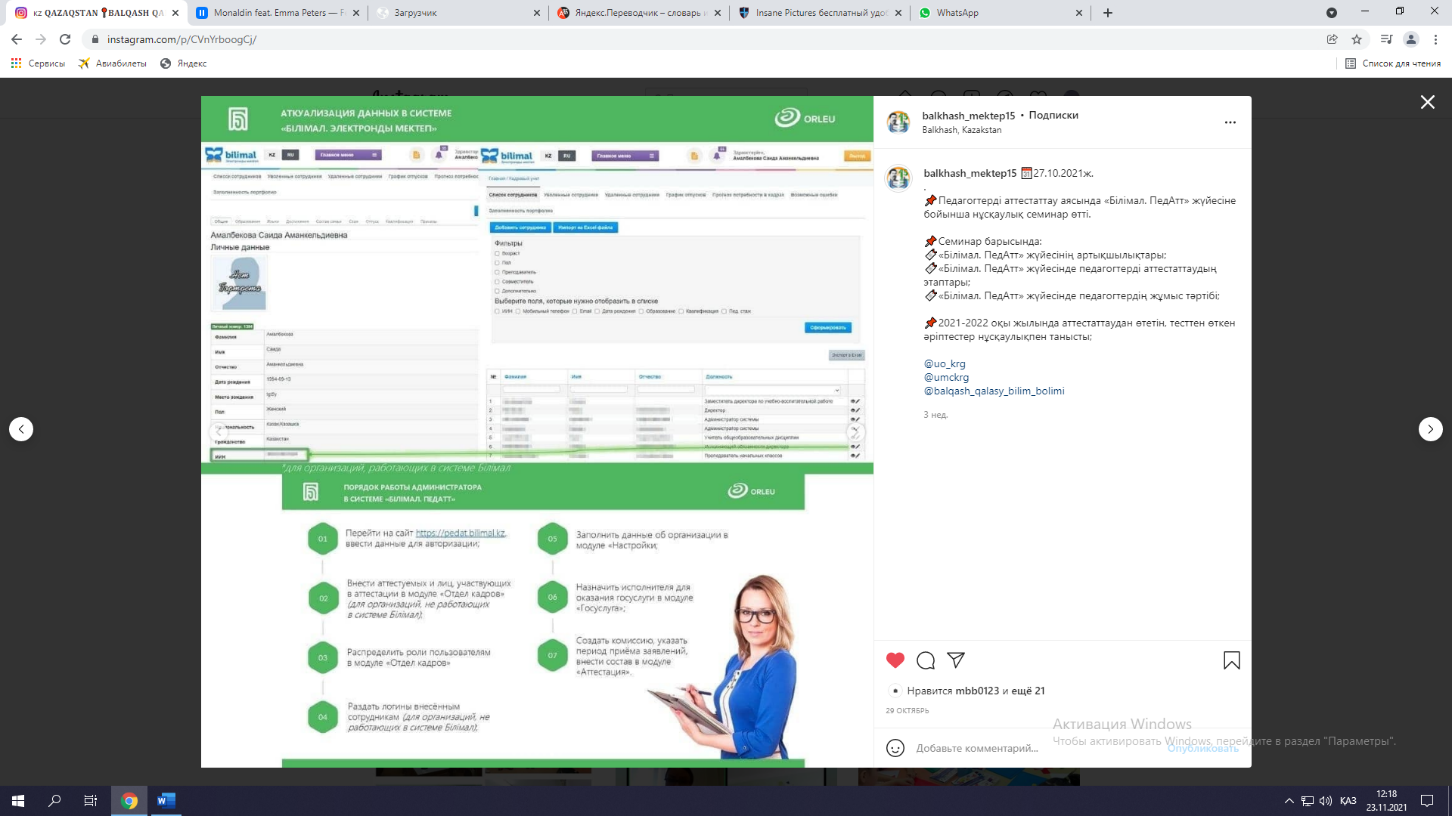 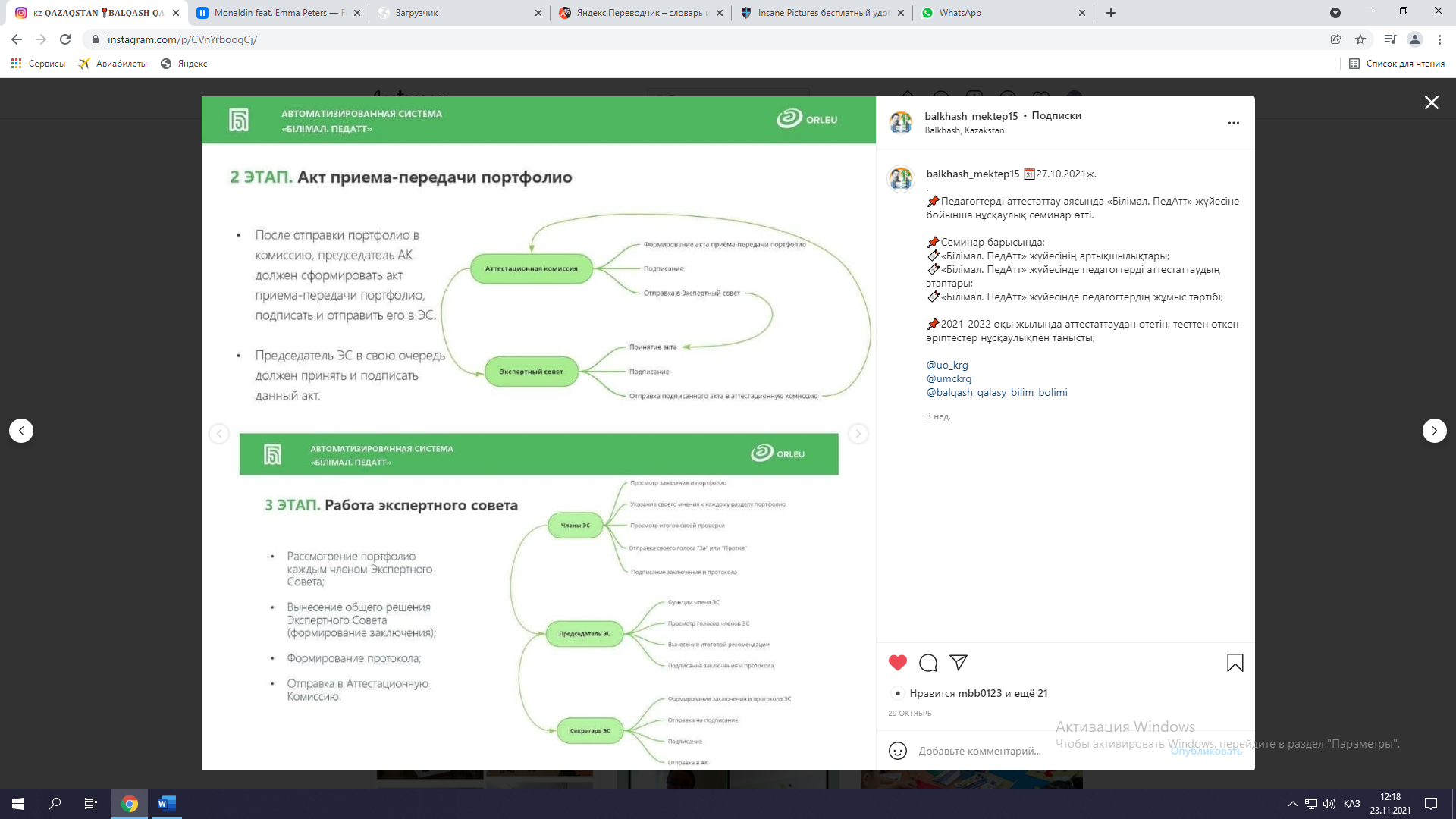 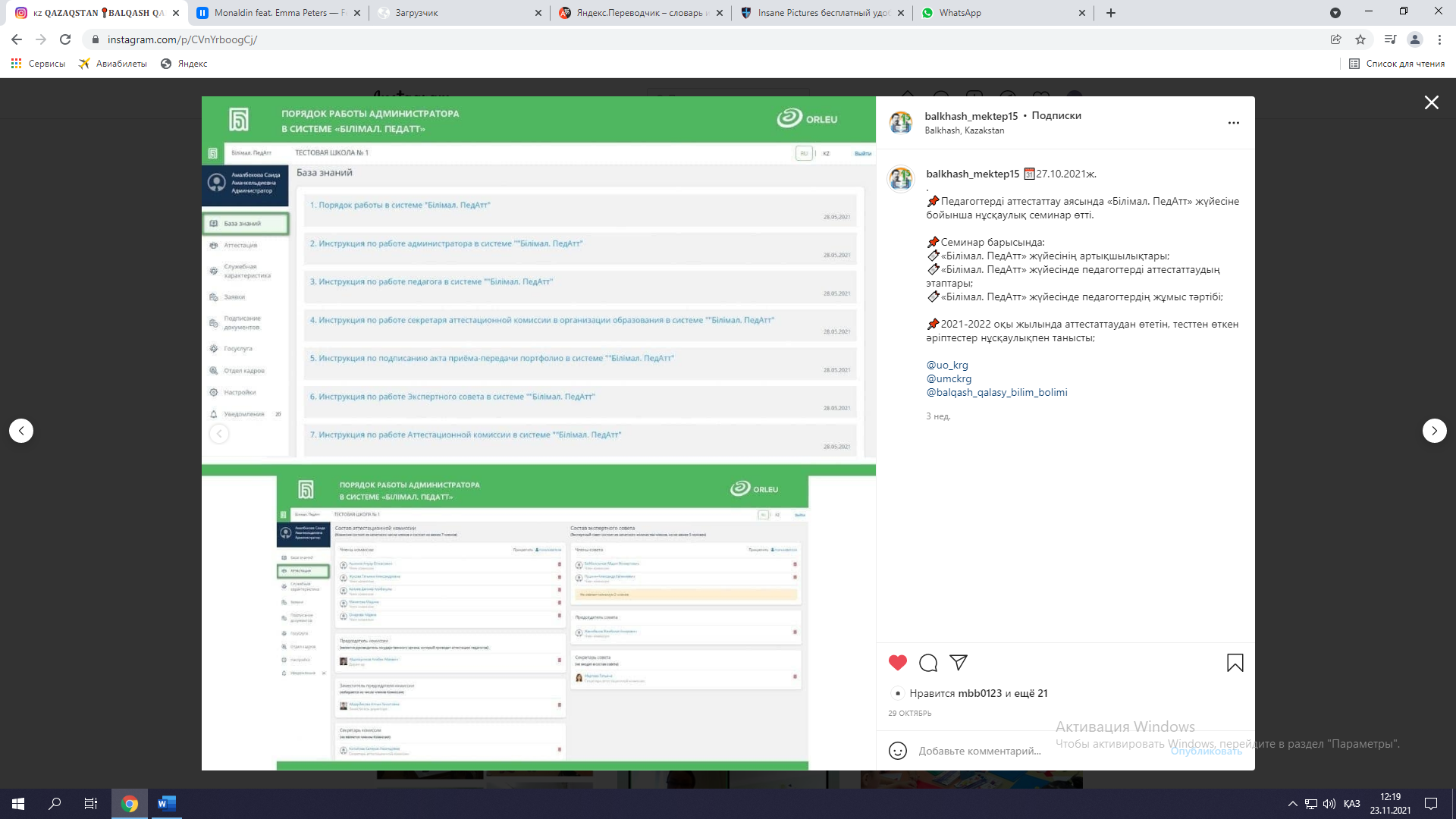 